VILNIUS GEDIMINAS TECHNICAL UNIVERSITY	FACULTY OF MECHANICSDEPARTMENT OF MECHATRONICS AND ROBOTICSStudent‘s Name, Surname TITLE OF MASTER THESIS Master‘s degree Thesis Mechatronics Systems study programme, state code 621H73002Production and Manufacturing Engineering study fieldVilnius, 201…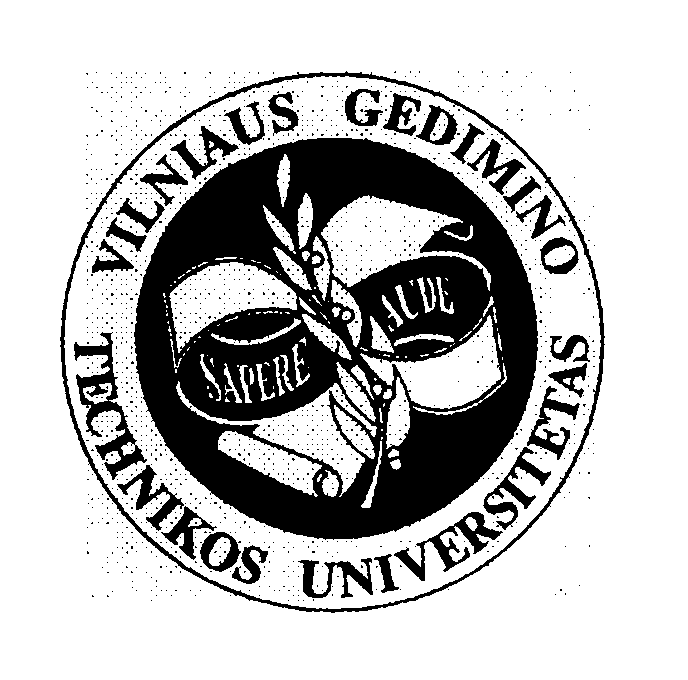 